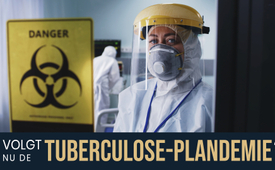 Volgt na Covid-19 een tuberculosepandemie en antibiotica helpt niet meer?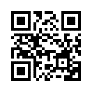 In een simulatiespel gebaseerd op de theorie van Dr. Schöning zetten we uiteen hoe de volgende geplande pandemie zou kunnen lopen. Actuele gebeurtenissen, zoals de nieuwe golf van paniek over tuberculose, vormen de uitdaging!!TrailerHeiko Schöning onthult de misdadige planning van een nieuwe pandemie. Het is opvallend hoe populair tuberculose momenteel wordt gemaakt. Worden we hier al op voorbereid door verschillende gebeurtenissen? In vaktijdschriften worden tot nu toe specifieke beroepsgroepen in toenemende mate geconfronteerd met het onderwerp tuberculose. BioNTech kondigde aan dat het al volop werkt aan een nieuw vaccin tegen tuberculose. Er wordt weer een misleiding voorbereid, net als bij covid. Nu zullen zogenaamde antimicrobiële middelen worden aangeboden als antibiotica! De antimicrobiële tegenmiddelen leiden volgens de arts Schöning tot een kaalslag van de darmen. Veel nuttige bacteriën worden gedood. In dit geval kan tuberculose of iedere andere behandelbare ziekte ook heel gevaarlijk worden. Aantoonbaar criminele verenigingen bereiden zich over de hele linie voor op de volgende plandemie. De arts Heiko Schöning was medisch hoofd van een biotechbedrijf op het gebied van immunologie, leidde een universitair centrum voor medische technologie en was ook hoofd van een farmaceutisch opdrachtenonderzoeksinstituut. Heiko Schöning was wereldwijd de enige persoon die het publiek waarschuwde voor de pandemie die criminelen hadden gepland voor 2020. Schöning noemde vooraf namen en fabrieken van daders. Dit gebeurde dan ook werkelijk met de corona-enscenering. Het bewijs vatte Heiko Schöning samen als schrijver van het boek GAME OVER: COVID-19 | ANTHRAX-01. Het boek bevat Schöning's waarschuwing vooraf uit 2019 over verplichte vaccinatie en de plandemie als bijgevoegde DVD. In een interview met Kla.TV (In Duits en Frans: https://www.kla.tv/27731) op 30 december 2023 presenteerde hij bewijs voor een andere geplande pandemie. Deze keer van bacteriële aard. Heiko Schöning onthult de misdadige planning van een nieuwe pandemie. De nieuwe paniek wordt niet langer veroorzaakt door virussen, zoals bij corona, maar hoogstwaarschijnlijk door bacteriën. De nieuwe schijnredding zal bestaan uit minder vaccinaties maar dan meer genetisch gemodificeerde antibiotica die onze darmflora aanvallen. Ook gezonde mensen zullen weer gedwongen worden om dubieuze medicijnen in te nemen. Schöning voorspelt dat deze wereldwijde aanval op het natuurlijke menselijke microbioom op zijn vroegst in 2025 zal beginnen. Vanaf dan moeten de technische productievoorbereidingen die hij aan het licht heeft gebracht voltooid zijn. De sleutel zijn fabrieken die geschikt zijn voor biowapens. Het nieuwe misdaadplan met bacteriën en antibiotica is op tijd in boekvorm verschenen. Krijgt Heiko Schöning weer gelijk? Of zal zijn waarschuwing deze keer serieus genoeg worden genomen? In zijn interview beschrijft Heiko Schöning de structuren en patronen die worden gebruikt door de meesterbreinen van plandemieën: Stap één: Er wordt een gebeurtenis aangekondigd waarbij letselschade wordt verspreid. In de tweede stap wordt er paniek gezaaid en worden er beperkingen opgelegd, om onmiddellijk in een derde stap de zogenaamd enige redding aan te bieden. In deze uitzending onderzoeken we of er al aanwijzingen zijn voor een dergelijke aanpak. Dit omvat ook het observeren van actuele gebeurtenissen. Worden we al voorbereid door verschillende gebeurtenissen totdat een dergelijk scenario daadwerkelijk wordt ontketend? We kwamen interessante informatie tegen en hebben deze uitzending voorbereid als een soort simulatiespel voor de volgende plandemie die Heiko Schöning heeft aangekondigd. Hoe zou een zogenaamde schade veroorzakende gebeurtenis eruit kunnen zien en zijn er al voorbereidende stappen te herkennen? In december 2023 werd aan de universiteit van Davis in Californië bij één enkele persoon tuberculose, kortweg TBC, vastgesteld. Dit was voor de universiteit aanleiding om contactopsporing te starten. Onmiddellijk daarna reageerde de WHO op dit ene enkele geval: Ze schreef dat in 2022 1,3 miljoen mensen stierven aan tuberculose. BioNTech kondigde aan dat het al volop werkt aan een nieuw tuberculosevaccin. Het project wordt onder andere gesteund door de Bill & Melinda Gates Foundation. Maar voordat een geplande pandemie van wereldwijde omvang als zodanig aan een groot deel van de bevolking kan worden verkocht, moet er van tevoren een bewustzijn worden ingeprent. Zijn er tekenen van zo'n verhoogd ingeprent bewustzijn? In vaktijdschriften worden tot nu toe nog de specifieke beroepsgroepen zoals artsen, apothekers en wetenschappers in toenemende mate geconfronteerd met het onderwerp tuberculose. De artikelen zijn vakkundig georiënteerd, maar verspreiden de bezorgdheid dat een normale behandeling niet meer mogelijk is vanwege de ontwikkeling van resistentie. De melding van het hierboven enige genoemde geval van tuberculose aan de Universiteit van Davis in Californië vulde de Universiteit van Zürich aan met het commentaar: Ondanks jaren van massale vaccinatie met de gangbare vaccins tegen tuberculose, blijft tuberculose één van de dodelijkste infectieziekten. Op grond van de gevolgen van de aanhoudende covid-19 pandemie op de vaststelling en behandeling van tuberculosegevallen wordt verwacht, dat het aantal gevallen de komende jaren naar verwachting aanzienlijk zal toenemen. Samen met de toenemende gebeurtenissen van multiresistente Mycobacterium tuberculosis (MDR-TB) vormt tuberculose een van de grootste uitdagingen voor de wereldgezondheid, die alleen kan worden beëindigd met een nieuwe en effectievere vaccinatiestrategie tegen tuberculose-epidemieën. Nu het thema tuberculose steeds vaker voorkomt, kun je je afvragen of de relevante beroepsgroepen hier niet al van tevoren worden geïnformeerd of voorbereid. Hieronder vallen ook speciale evenementen, zoals het 2e Klinische Tuberculose Symposium van de Duitse Vereniging voor Infectieziekten (DGI) op 3 en 4 mei 2024 in Frankfurt am Main. Maar waarom hebben we onze focus in deze uitzending op tuberculose gericht? vragen sommige oplettende kijkers zich misschien af. Er zijn toch zeker ook andere ziekten en ziekteverwekkers die geschikt zouden zijn voor een pandemie? Het feit hoe populair net de ziekte tuberculose wordt gemaakt, is opvallend. Bovendien is TBC geen volledig onbekende ziekte en hebben veel mensen in het verleden al geleerd er bang voor zijn. Een vergelijking met de geschiedenis van meer dan honderd jaar geleden en de huidige plandemische situatie laat verbazingwekkende overeenkomsten zien. Zo bereikte het sterftecijfer door tuberculose na de zogenaamde Spaanse of Russische griep van die tijd zijn desbetreffende hoogtepunt tijdens of kort na de grote pandemieën. Vandaag is bekend dat de sterfte door Spaanse griep werd voorafgegaan door een grootschalige vaccinatiecampagne. Kla.TV heeft hier al een uitzending over gemaakt (In het Engels https://www.kla.tv/17800). Wat gebeurde er tijdens de Covid-plandemie? Er werd massaal gevaccineerd. Ontelbare van de vermeende covid-zieken hadden een ernstige bacteriële longontsteking. De bekende bacteriële ziekte tuberculose wordt veroorzaakt door ziekteverwekkers die meestal, let op, de longen aantasten. Lymfeklieren, borstvlies, nieren of andere organen worden minder vaak getroffen. In historische films is het niet ongewoon dat zieke mensen bloed ophoesten, en daarmee was zo te zeggen hun einde bezegelt. De angst voor tuberculose zit nog steeds diep verankerd in het onderbewustzijn van veel mensen. Tuberculose is een zogenaamde slapende ziekte. Over het algemeen is paniek hierbij niet op zijn plaats, zeggen sommigen. In de regel bestrijdt het immuunsysteem de ziekteverwekkers met succes en daarom wordt lang niet iedereen die in contact komt met de bacterie ziek. Anderen waarschuwen daarentegen dringend voor deze dodelijke ziekte. Symptomen zijn hoesten, vermoeidheid en nachtelijk zweten, wat min of meer zou kunnen passen bij heel veel ziektes. Dit laat al een basisonzekerheid toe, vooral in het geval van bijzonder angstige mensen. Vanzelfsprekend zijn deze verklaringen niet bedoeld om bij mensen met een verzwakt immuunsysteem het echt gevaarlijke of zelfs dodelijke verloop van tuberculose te bagatelliseren. Dit zijn slechts aanwijzingen waarom een ziekte die over het algemeen gemakkelijk te behandelen is, uitstekend geschikt zou kunnen zijn voor een plandemie, omdat er al een bepaalde beïnvloeding van de gedachten aanwezig is. De bacteriële ziekte tuberculose wordt in de regel nog steeds behandeld met antibiotica. In dit plaatje past als een puzzelstukje, het feit dat er nu bacteriën zijn die resistent zijn tegen veel of zelfs alle antibiotica, d.w.z. niet werkzaam. Op dit punt willen we graag even stilstaan bij onze darmflora en de gevolgen die antibioticaresistentie kan hebben: Aan het begin noemden we het interview met Heiko Schöning over een bacteriële plandemie. De arts Schöning legde ook uit dat na een massale paniek met bacteriële pathogenen, genetisch gemanipuleerde tegengiffen worden aangeboden en als niet-traditionele antibiotica worden weergegeven. Opnieuw wordt er een misleiding voorbereid. Net als bij covid, toen veel mensen een mRNA gentherapie werd verkocht als vaccinatie. Er worden dan zogenaamde antimicrobiële middelen aangeboden als antibiotica! Hoogstwaarschijnlijk op de markt gebracht in tabletvorm, net als de van oudsher bekende antibiotica. Hier volgt een korte uitleg: Eenvoudig gezegd is de symbiose in onze darmen, het zogenaamde microbioom, de som van alle bacteriën en schimmels die de mens koloniseren. Het microbioom regelt het spijsverteringsproces. Het is een sleutel voor onze gezondheid, omdat het microbioom ook het immuunsysteem traint. Er zijn meer nuttige levende wezens in de darm dan een mens cellen heeft. Deze wezens helpen ons door het voedsel dat we eten te verkleinen. Met hun boodschapperstoffen en de voedingsbouwstenen die ze al dan niet doorlaten, bepalen ze hoe we ons voelen en hoe we zijn. Als er sprake is van een verkeerde kolonisatie, waarbij slechte bacteriën de overhand krijgen, kan dit leiden tot apathie, depressie en vele andere ziekten. Het is daarom beslissend welke bacteriën zich in de darmen verspreiden. Heiko Schöning legt uit dat de biowapenindustrie al tientallen jaren onderzoek doet naar de genetische blauwdrukken van bacteriën. De bouwplannen van slechte bacteriën werden geëxtraheerd om hun gifstoffen in te brengen in bepaalde planten zoals sla, cannabis, tabak en tomaten. Veredeld, Heiko Schöning noemt het: bekwaam om wapens te dragen, en over het hele gebied verspreid, zullen ze veel mensen schaden en zelfs doden. De grote vraag zal rijzen: Wat helpt daartegen? De antimicrobiële tegenmiddelen leiden volgens de arts Schöning tot een kaalslag in de darmen. Heel veel nuttige bacteriën worden gedood, zoals bij elke gangbare antibioticakuur. Het nieuwe antimicrobiële middel kan zo worden geproduceerd dat er bijna geen nieuwe, natuurlijke bacteriën kunnen koloniseren, zoals normaal het geval zou moeten zijn. Omdat er alleen monoculturen van resistente bacteriën overblijven, wordt het immuunsysteem van mensen verzwakt. In dit geval kan een tuberculose of ook iedere andere behandelbare ziekte heel gevaarlijk worden. Ondertussen kan de paniek voor mensen die slechte bacteriën uitscheiden perfect worden aangewakkerd. Dit is dan weer een voorwendsel om lockdowns en quarantaine uit te roepen. De bewakingsindustrie, die al is getest bij COVID, kan ook verder worden uitgebouwd. Heiko Schöning waarschuwt: Neusmonsters moeten worden vervangen door ontlastingsmonsters! Het doel van het neusmonster was het verkrijgen van de menselijke genetische code. Het ontlastingsmonster wil men gebruiken om de genetische code van de bacteriën in de darm vast te leggen. De beschermende darmflora wordt doorzichtig. De bedrijven voor deze tests zijn werkelijk al actief. Het zijn dezelfde verdachte grote investeerders als bij corona. Er zijn ook verbonden bedrijven die toiletten en afvalwater van huizen en vliegtuigen controleren. Dit kan leiden tot het willekeurig afsluiten van verkeer, huizen en stadsdelen, om ook hier weer de vrijheidsbeperkingen naar believen te kunnen vergroten. Op dit punt zullen we een korte samenvatting geven: Heiko Schöning voorspelt een bacteriële plandemie veroorzaakt door criminelen. Schöning onthult bij naam wie waar welke productiecapaciteit daarvoor opbouwt. Hij legt uit dat dergelijke plandemieën vaak een patroon volgen: 1. schadeveroorzakende gebeurtenis, 2. paniek en beperkingen en 3. gedwongen reddingsacties. De arts en reserveofficier van de Bundeswehr, Heiko Schöning, benadrukt: Bacteriën die bekwaam zijn gemaakt voor wapens zijn alleen geschikt voor massale schade op korte termijn. De zogenaamde redding, het tegenmiddel, is wat schadelijk is op lange termijn. We wijzen erop: De angst wordt aangewakkerd. Begin 2024 werd de bacteriële paniek over Japanse streptokokken verspreid. Met ons voorbeeld van het opsporen van tuberculose (TB) laten we de bangmakerij over TB en antibiotica resistentie zien. We leggen uit waarom we TB hebben gekozen als voorbeeld voor zo'n simulatie en hoe ons microbioom beschadigd zou kunnen worden om ons te binden aan antimicrobiële middelen, niet te verwarren met antibiotica. Ondertussen kunnen lockdowns, quarantaines en economische blokkades worden afgekondigd. Uit de voorbeelden die tot nu toe zijn gegeven, blijkt ook duidelijk dat Heiko Schöning niet alleen gelijk zou kunnen hebben met zijn specifieke waarschuwing voor een nieuwe plandemie, maar dat deze, zoals hij uitlegt, zou kunnen plaatsvinden op basis van bacteriële productie. Wat betreft de aan het begin genoemde paniekzaaierij …. waren immers alle deskundigen op symposia er al mee bezig angst te verspreiden over de hele linie. Daar komen nog eens de toenemende berichten in de media bij dat tuberculose en malaria tot de dodelijkste infectieziekten ter wereld behoren en steeds wijder verspreid raken, niet in de laatste plaats door de voortschrijdende klimaatverandering. In beide gevallen leidt antimicrobiële resistentie ertoe dat gevestigde actieve stoffen vaak niet meer effectief kunnen worden gebruikt. Zelfs de President's Advisory Council on Combating Antibiotic-Resistant Bacteria (PACCARB) in de VS werd aangespoord om stappen ter verhindering en bestrijding van geneesmiddel resistente infecties op te nemen in hun voorbereidingsplannen voor pandemieën, zelfs als de volgende pandemie viraal van aard is. In april 2023 hield de Council on Foreign Relations (CFR) ook een symposium met de titel Global Health Symposium over het onderwerp: De buitenlandse politiek van collectief handelen: lessen voor de toekomst van wereldwijde gezondheid. Een van de sprekers was Ramanan Laxminarayan, oprichter en directeur van One Health Trust. Om het eenvoudig te houden, zullen we de heer Laxminarayan in het verdere verloop Lax noemen. Lax legde de deelnemers uit dat er met zekerheid een nieuwe pandemie te verwachten is. Bovendien is antimicrobiële resistentie een duidelijk en aanwezig gevaar voor de huidige gezondheid, die, en let nu op, waar veel landen zich nu ook in pandemische zin bewust van zijn geworden. Hij betoogt dat de decennialange vleesconsumptie heeft geleid tot een hoog risico op antibioticaresistentie: Dus ik denk niet dat het te vroeg is voor ons om dit heel serieus te nemen, want deze manier van dierlijke eiwitten kweken, wordt waarschijnlijk het grootste risico voor ons met het oog op de volgende pandemie, of het nu vogelgriep is of zeker antibioticaresistentie. Tot slot wil ik opmerken dat we ons bij het voorbereiden op pandemieën vaak richten op virale verwekkers, maar we mogen niet vergeten dat in het verleden bacteriële verwekkers, of het nu pest of cholera was, verantwoordelijk waren voor de meeste pandemieën in de wereld. En een van de redenen waarom we niet meer zoveel bacteriële pandemieën hebben, is dat antibiotica werken. Maar als de antibiotica niet meer werken, zoals in veel delen van de wereld het geval is, bestaat het gevaar op een bacteriële pandemie of een virale pandemie met secundaire bacteriële infecties die net zo erg, zo niet erger, kunnen zijn. Welnu, door het geënsceneerd massaal dieren houden werd de mensheid gevoed met overmatige vleesconsumptie het antibiotica resistent te maken met hetzelfde vlees dat niet meer zonder antibiotica kan worden gekweekt. Hoe dan ook, als oprichter en voorzitter van de One Health Trust, die medegefinancierd wordt door de gebruikelijke verdachten, lijkt de heer Lax zeer goed geïnformeerd over toekomstige pandemieën en ziekteverwekkers. Hier nog meer persberichten die waarschijnlijk een basispaniek in het onderbewustzijn zullen opbouwen: Maandag 27 november 2023: Stockholm, Ziekenhuizen in Griekenland kampen met steeds grotere problemen met bacteriën die resistent zijn tegen de meeste antibiotica. Ongeveer een kwart van de wereldbevolking is latent besmet met tuberculoseverwekkers, elk jaar krijgen 10,6 miljoen mensen tuberculose en sterven er ongeveer 1,3 miljoen aan. Elk jaar sterven wereldwijd ongeveer vijf miljoen mensen aan infecties die resistent zijn tegen antibiotica, en dit aantal zal naar verwachting verdubbeld zijn in 2050. Jarenlang daalde het aantal tuberculose-infecties en sterfgevallen. Hoewel langzaam, ging de wereld vooruit. Tuberculose maakt echter sinds twee jaar een comeback. Wereldwijd stijgt het dodental weer. Veel wetenschappers en artsen vragen zich angstig af: Hoe gaat het nu verder? enz. De lijst van dergelijke titels kan zo nog wel even doorgaan, maar het is algemeen bekend hoe vindingrijk onze gelijkgeschakelde media zijn als het erom gaat pandemische ideeën opperbest onder het volk te brengen. Verdere aanwijzingen voor een plandemie, het derde punt: de redding Bill Gates wil absoluut dat pandemieën op de agenda blijven, wat hij in verschillende mediaverslagen laat bekendmaken: Bioterrorisme en klimaatverandering zijn de volgende grootste bedreigingen na de pandemie, zegt Gates, die zeker al oplossingen bij de hand heeft met investeringen in het bedrijf Vedanta, zoals Schöning schrijft. Maar niet alleen Gates laat de volgende stappen op de agenda uitlekken. In een artikel op de website van het WEF wordt gesproken over een mysterieuze ziekte X: Het is een ziekteverwekker die we nog niet kennen, maar we weten dat hij bestaat. Parallel bericht de BBC over onderzoek naar een vaccin tegen de mysterieuze ziekte X. Deze zouden uitgerekend plaatsvinden in Porton Down, een Engels laboratorium dat berucht is om zijn werk met chemische en biologische oorlogsvoering en dat uitvoerig wordt uitgelegd in de boeken van Schöning. Prof. Harries, bedrijfsleidster van de UK Health and Safety Authority (UKHSA), die verantwoordelijk is voor deze laboratoria, zegt zelf: Covid is duidelijk geen uitzondering. Porton Down, een van de meest geheime centra voor wetenschappelijk onderzoek in het Verenigd Koninkrijk, heeft zichzelf tot doel gesteld om de volgende pandemie in de kiem te smoren, aldus Uncut News. De nieuwe faciliteit bevindt zich in het landelijke Wiltshire in het Verenigd Koninkrijk en is een van de weinige plaatsen ter wereld die is uitgerust voor onderzoek naar een aantal van de gevaarlijkste virussen en bacteriën . Het nieuwe onderzoekscentrum voor vaccins heeft zijn focus echter verlegd naar onderzoek naar Ziekte X, een term die door de WHO wordt gebruikt als vervanging voor een ziekte die nog onbekend is bij de medische wetenschap en die de wereld compleet zal verrassen. Prof Harries wordt verder geciteerd door Uncut News: We zeggen dat dit (covid) het grootste voorval voor de volksgezondheid in een eeuw was, maar ik denk dat niemand van ons gelooft dat het nog een eeuw duurt voordat de volgende pandemie zich voordoet. En als laatste voorbeeld van voorbereidende stappen mag de jaarlijkse bijeenkomst van het WEF in Davos op 17 januari van dit jaar niet worden vergeten. Advocaat Beate Bahner heeft hierover gepost: Ziekte X zal naar verwachting 20 keer meer levens eisen dan de pandemie met het coronavirus, meldt het WEF van Klaus Schwab op zijn website. De sprekerslijst alleen al is genoeg om te herkennen welk spel hier ook alweer wordt gespeeld. Een bonte potpourri van WHO, WEF en farmaceutische lobbyisten en natuurlijk hun propagandamedia: De planning was al begonnen in de zomer van 2023 respectievelijk was men het erover eens dat er een nieuwe ziekte X op komst is die 20 keer dodelijker zou zijn dan COVID-19 en bijna 50 miljoen levens zou kunnen eisen. Het Amerikaanse Congres heeft daarom op 5 juni 2023 de Disease X Act of 2023 aangenomen, waarin staat welke medische tegenmaatregelen nodig zijn. Alle bekende farmaceutische bedrijven en alle benoemde hoofden zijn er allang mee bezig krachten te bundelen in de strijd tegen tuberculose en in het onderzoek naar alternatieven te zoeken naar beter verdraagbare vaccins en toedieningsmogelijkheden. De WHO heeft aangekondigd het laatste hoofdstuk te schrijven in de geschiedenis van tuberculose. (Door Dr.Tedros Adhanom Ghebreyesus, president-directeur WHO)Dr Tereza Kasaeva, directeur van het globale programma voor TB van de WHO, wil absoluut aan boord zijn bij de redding: We hebben krachtige verplichtingen met concrete doelstellingen, de staatshoofden en regeringsleiders deden dat in de politieke verklaring van de 2e VN-bijeenkomst over tuberculose, die een sterke impuls geven aan een snellere bestrijding van tuberculose. We hebben alle hens aan dek nodig om de visie van de beëindiging van tuberculose werkelijkheid te laten worden. Dat alle hens aan dek werkelijk ALLE betekent, is te zien aan de medewerkers aan de TB-vaccin Pipeline. Het is een lijst van onderzoekers die erin geslaagd zijn om in de top van het onderzoek naar TB-vaccins te komen door massale financiering, of het nu gaat om universiteiten, particuliere bedrijven en farmaceutische bedrijven of onze favoriete filantropen. Invloedrijke landen op vijf continenten zijn vertegenwoordigd. Iedereen die het benodigde grote geld heeft en iets zinnigs bij te dragen heeft vanuit wetenschappelijk oogpunt, kan meedoen. Volgens tbvi.eu bestaat de pijplijn vanaf januari 2024 uit 22 vaccins in verschillende stadia van ontwikkeling. Hier kun je de groepen zien die momenteel zijn opgenomen in de lijst TB-vaccin Pipeline. Hier zijn slechts drie voorbeelden uit de pijplijn: De Universiteit van Oxford doet onderzoek naar een aerosol vaccin dat alleen ingeademd hoeft te worden. Dit zou theoretisch over economisch zwakkere gebieden kunnen worden gesproeid, de toepassing is eenvoudig en wordt goed verdragen. Voorzichtig! Doet dat ons niet denken aan soortgelijke besproeiingscampagnes? BioNTech, medegefinancierd door Bill en Melinda Gates, voert de eerste onderzoeken uit op proefpersonen, bijvoorbeeld ook in Mannheim. Daar kun je bij Clinical Research Services (CRS) voor een onkostenvergoeding van ongeveer €3000 de nieuwe TB mRNA-spuit van BioNTech uitproberen. Het CRS informeert de toekomstige testpersoon niet dat het om mRNA-technologie gaat, maar slechts om een nieuw testvaccin tegen tuberculose. Het is ook bekend dat BioNTech sinds 2015 vaccins tegen antimicrobiële resistentie (AMR) test. De lijst gaat door in het onmetelijke. Hoe meer je onderzoekt, hoe duidelijker het wordt, hoe uitgebreid deze wetenschappers over de hele wereld samenwerken. Op dit punt waren we geneigd om nog verder te gaan en hele netwerken en structuren te beschrijven, zoals de arts en auteur Heiko Schöning ze beschrijft in zijn boek. Omwille van de tijd zullen we ons echter beperken tot het interview (D) of zijn nieuwe boek, waarin hij het paard en de ruiter van de pandemische race in detail benoemt. Hij noemt productiefaciliteiten, om maar een voorbeeld te noemen, zoals die van National Resilience, die extreem zijn uitgebreid en precies de tanks hebben die nodig zijn voor het kweken van antibioticaresistente bacteriën en de productie van bacteriële toxinen. Op basis van geïnfecteerde en genetisch gemodificeerde planten kunnen ze massa's gif of tegengif produceren, onder de noemer antibiotica. De productietechnologie voor genetische planten was officieel al in juni 2020 klaar voor corona vaccins! Maar in Schöning's eerste boek GAME OVER werd de misdadiger Dr. Richard Tubb echter aantoonbaar gelinkt aan de productiebedrijven K-Bio (voorheen Kentucky BioProcessing) en MEDICAGO. Als gevolg hiervan werd MEDICAGO zonder veel ophef gesloten, ondanks de toestemming voor vaccins, en werden miljarden aan winsten misgelopen! Dit is een groot succes van de opheldering. (www.kla.tv/27731 DE, FRA)Overnemende bedrijven zoals National Resilience investeren zwaar in plantentechnologieën, met meer dan tien productielocaties in de VS, Canada en nog veel meer. Schöning noemt ook namen, zoals die van Rahul Singhvi, CEO van National Resilience. (een technologisch georiënteerde Bioproductiebedrijf) Het boek Aanval op het Microbioom beschrijft een topteam van National Resilience dat kan putten uit miljarden aan investeringen en dat quasi uit het niets is opgebouwd. Susan Desmond-Hellman van de Gates Foundation is de directeur van het centrum. Chris Darby van de CIA zit naast haar als directeur. De meeste directeuren van National Resilience hebben niets direct te maken met biotechproductie, omdat ze bankiers, terrorismeverdachten of CIA-medewerkers zijn met banden met illegale wapen- en drugshandel. Op dit punt zou, volgens Heiko Schöning, iedereen met gezond mensenverstand zich moeten afvragen waarom National Resilience nu enorme productiecapaciteiten opbouwt op wereldschaal! In het geval van het coronavirus werden de productiebedrijven grotendeels gefinancierd via GAVI; CARB-X voor bacteriën volgt nu hetzelfde patroon, schrijft Schöning. Het is duidelijk dat hetzelfde spel opnieuw wordt gespeeld. De volgende plandemie wordt over de hele linie voorbereid door aantoonbaar criminele verenigingen. Nogmaals een korte samenvatting: Op verschillende conferenties wordt gebrainstormd over een volgende plandemie. We worden gewaarschuwd dat klimaatverandering met nieuwe pandemieën gepaard gaan. Omdat we te veel vlees eten, neemt de resistentie tegen antibiotica toe. Steeds meer berichten in de persmededelingen over antibiotica resistente bacteriën sluipen binnen in de hoofden als basispaniek. Maar de redding is ook al in productie. Er worden enorme bedragen gepompt in mRNA tuberculosevaccinaties, die eigenlijk gentherapieën zijn. Bacteriële gifstoffen worden in massa geproduceerd uit genetisch gemodificeerde planten als zogenaamde tegenmiddelen. Volgens Heiko Schöning zal dit in de vorm van tabletten of iets dergelijks, vermomd als antibiotica, op de markt worden gebracht. Dit komt omdat vaccinatie veel opgehelderde mensen achterdochtig zou kunnen maken. Conclusie: Of het nu bijvoorbeeld Mycobacterium tuberculosis zal zijn of een ontdooide ziekteverwekker uit het noordpoolgebied die de volgende plandemie inluidt, het maakt niet uit, we laten ons vanaf het begin niet afleiden van de focus op de criminelen, zoals Heiko Schöning het treffend formuleerde: Moet ik nu een antibioticum nemen of moet ik geen antibioticum nemen? Al vroeg werden er twee kampen geïnstalleerd met vergelijkbare controversiële discussies over wel of niet vaccineren. In het verleden is op veel gebieden de basis gelegd voor verdeeldheid, onenigheid, voor verdeel en heers. Daarom moeten we niet vervallen in angst en paniek. Verlies de georganiseerde misdaad niet uit het oog. We moeten hun beschreven voornemens zoals technologieën openbaar maken. Zodat de drie punten, zoals schade veroorzakende gebeurtenis, paniek en redding, niemand meer verrassen. Door deze patronen en structuren, hun meesterbreinen en medewerkers bekend te maken, kunnen de criminele plannen worden verhinderd!door abu/wou/avr/bjBronnen:"Kontaktverfolgung nach Tuberkulose-Infektion an der UC Davis im Gange"
(“Het opvolgen van contacten na tuberculose infectie aan de UC Davis aan de gang”) 
https://www.upi.com/Top_News/US/2023/12/21/tuberculosis-infection-uc-davis-contacttracing/6421703202009/

( Interview Kla.TV met Heiko Schöning over bacteriële plandemie (D)
Interview Kla.Tv mit Heiko Schöning zu bakterielle Plandemie: 
www.kla.tv/27731(D)

Kontaktverfolgung nach Tuberkulose-Infektion an der UC Davis:
(Het opvolgen van contacten na tuberculose infectie aan de UC Davis)
https://www.ucdavis.edu/news/UC-Davis-initiates-contact-tracing-after-tuberculosis-case-identified


UC Davis und WHO 1,3 Mio Tote an TB2022:
(UC Davis en WHO 1,3 Miljoen doden TB 2022)
https://www.upi.com/Top_News/US/2023/12/21/tuberculosis-infection-uc-davis-contacttracing/6421703202009/


UN sagt TB ist größerer Killer als Covid und Aids:
(VN zegt TB is grotere killer dan covid en aids:)
https://www.canberratimes.com.au/story/8188035/tuberculosis-a-bigger-killer-than-covid-or-aids-says-un/

Definition TB:( Definitie TB)
https://www.aok.de/pk/magazin/koerper-psyche/organe/was-ist-tuberkulose-symptome-und-behandlung/
https://de.wikipedia.org/wiki/Tuberkulose

TB Sterblichkeit in Schweiz nach Grippepandemie und Spannische Grippe-TB Sterblichkeit durch Impfung:  www.kla.tv/17531(D) en (ENG)

Sterfelijkheid TB in Zwitserland na grieppandemie en Spaanse griep stergelijkheid TB door vaccinatie)   
https://www.ncbi.nlm.nih.gov/pmc/articles/PMC5051959/

BioNTech arbeitet an DNA/mRNA-TB-Impfung wird von  Gates Foundation gefördert:
( BioNTech werkt aan DNA/mRNA-TB_Vaccinatie wordt bevorderd door Gates Foundation:)
https://investors.biontech.de/news-releases/news-release-details/biontech-announces-new-collaboration-develop-hiv-and

https://newtbvaccines.org/vaccine/bnt164b1/
https://www.clinicaltrials.gov/study/NCT05537038
https://www.clinicaltrials.gov/study/NCT05547464

Ärzteblatt Warnung vor hochresistenten TB-Erregern und TB in Griechenland:
( Ärtzeblatt waarschuwing voor hoogresistente TB-veroorzakers en TB in Griekenland)
https://www.aerzteblatt.de/treffer?mode=s&wo=1041&typ=1&nid=147663&s=Ausbreitung&s=Klebsiella&s=Krankenh%E4usern&s=Rasante&s=griechischen&s=hochresistenter&s=pneumoniae
https://www.aerzteblatt.de/nachrichten/148957/Wie-das-Mikrobiom-auf-monatelange-Antibiotikatherapie-bei-Tuberkulose-reagiert

TB-Symposium des Deutschen Gesellschaft für Infektiologie, 3 und 4. Mai Frankfurt:  
( TB-symposium van de Detsche Gesellschaft voor infectiologie, 3 en 4 mei Frankfurt:) 
https://www.dzif.de/de/event/2-klinisches-tuberkulose-symposium

US-Regierung drängt Präsidialrat zur Bekämpfung antibiotikaresistenter Bakterien:    
(VS regering dringt presidentiële raad aan tot bestrijding antibiotica resistente bacteriën) 
https://www.cidrap.umn.edu/antimicrobial-stewardship/paccarb-urges-pandemic-preparedness-plans-address-antibiotic-resistance

Aussagen von Laxminarayan auf Symposium der CFR
( Verklaringen Laxminarayan op symposium van de CRF)
https://www.cfr.org/event/global-health-symposium-foreign-policy-collective-action-lessons-future-global-health

Pressemitteilungen über TB:  
(Pers mededelingen over TB:) 
http://www.lmu-klinikum.de/aktuelles/pressemitteilungen/tuberkulose-die-diagnostische-lucke-schliessen/b7a75e1cd30d7c36
http://www.zeit.de/gesundheit/2022-12/tuberkulose-comeback-infektionskrankheiten-coronavirus-impfung-ukraine

Over GAVI
www.kla.tv/22358DE
www.kla.tv/22472NL

https://www.who.int/health-topics/tuberculosis#tab=tab_1

WEF-Krankheit X: ( WEF-ziekte X:)
https://uncutnews.ch/beunruhigend-wef-warnt-in-davos-vor-krankheit-x-mit-20-mal-mehr-toten-als-covid-19/

Porton Down- Impfstoff-Forschungszentrum- Krankheit X:  
(Porton Down-vaccin-onderzoekcentrum ziekte X)
https://uncutnews.ch/neues-impfstofflabor-fuer-krankheit-x-in-grossbritannien-eingeweiht/
https://t.me/EvaHermanOffiziell/155113

Davos-WEF Jahrestagung: Krankheit X- Beate Bahner: 
( Davos-WEF jaarlijkse conferentie : Ziekte X- Beate Bahner:)
https://www.weforum.org/events/world-economic-forum-annual-meeting-2024/sessions/preparing-for-a-disease-x/
https://www.govtrack.us/congress/bills/118/hr3832/text
https://t.me/s/rechtsanwaeltin_beate_bahner( 17.01.24)

Rettung vor TB-Tedros und Tereza Kasaeva: 
( Redding van TB- Tedros en Tereza Kasaeva:)
https://iris.who.int/bitstream/handle/10665/373828/9789240083851-eng.pdf?sequence=1

TB Vaccine Pipeline: 
(TB vaccin pijplijn:) 
www.tbvi.eu/what-we-do/pipeline-of-vaccines/

BioNTech Impfungen- BNT164b1:
https://newtbvaccines.org/vaccine/bnt164a1/
https://www.clinicaltrials.gov/study/NCT05537038
https://www.clinicaltrials.gov/study/NCT05547464

Universität Oxford-Aerosolimpfung:  
( Universiteit Oxford-vernevel vaccinatie:)
https://newtbvaccines.org/vaccine/chadox1-85amva85a/

Mannheim Impfstudien RNA-TB-Impfung: 
( Mannheim studies vaccinatie RNA-TB-vaccinatie:)
https://www.tbvi.eu/what-we-do/pipeline-of-vaccines/https://newtbvaccines.org/vaccine/bnt164a1/https://www.probandeninfo.de/studiensuche.html?no_cache=1&tx_znmprobandeninfo_pi1Aanvullende informatie over dit onderwerp:

Corona 2.0 Nieuwe terreuraanslag met bacteriën? - Interview met Heiko Schöning (DE en FRA)
https://www.kla.tv/27731

Flyer over deze uitzending: (DE)
Hier clicken

Shorts om op een eigen kanaal te verspreiden (DE) :
Download hier!Kla.TV – Het andere nieuws ... vrij – onafhankelijk – ongecensureerd ...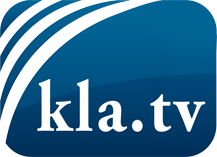 wat de media niet zouden moeten verzwijgen ...zelden gehoord van het volk, voor het volk ...nieuwsupdate elke 3 dagen vanaf 19:45 uur op www.kla.tv/nlHet is de moeite waard om het bij te houden!Gratis abonnement nieuwsbrief 2-wekelijks per E-Mail
verkrijgt u op: www.kla.tv/abo-nlKennisgeving:Tegenstemmen worden helaas steeds weer gecensureerd en onderdrukt. Zolang wij niet volgens de belangen en ideologieën van de kartelmedia journalistiek bedrijven, moeten wij er elk moment op bedacht zijn, dat er voorwendselen zullen worden gezocht om Kla.TV te blokkeren of te benadelen.Verbindt u daarom vandaag nog internetonafhankelijk met het netwerk!
Klickt u hier: www.kla.tv/vernetzung&lang=nlLicence:    Creative Commons-Licentie met naamgeving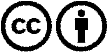 Verspreiding en herbewerking is met naamgeving gewenst! Het materiaal mag echter niet uit de context gehaald gepresenteerd worden.
Met openbaar geld (GEZ, ...) gefinancierde instituties is het gebruik hiervan zonder overleg verboden.Schendingen kunnen strafrechtelijk vervolgd worden.